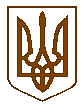 БУЧАНСЬКА     МІСЬКА      РАДАКИЇВСЬКОЇ ОБЛАСТІДВАДЦЯТЬ ПЕРША СЕСІЯ    ШОСТОГО    СКЛИКАННЯР  І   Ш   Е   Н   Н   Я« 29 » листопада 2016 р. 						№ 919-21 -VІІПро заслуховування звіту постійної комісіїміської ради з питань регламенту,правової політики, депутатської етики та контролю за виконанням рішень ради та її виконавчого комітетупро проведену роботу за 2016 рік.	Заслухавши звіт голови постійної комісії міської ради з питань регламенту, правової політики, депутатської етики та контролю за виконанням рішень ради та її виконавчого комітету , Цип»ящук К.О., про проведену  роботу комісії за 2016 рік, керуючись ст. 26, п. 11, ст.47 п.14 Закону України “Про місцеве самоврядування в Україні”, міська радаВИРІШИЛА:Інформацію голови постійної комісії з питань регламенту, правової політики, депутатської етики та контролю за виконанням рішень ради та її виконавчого комітету , Цип»ящук К.О., про проведену роботу комісії за 2016 рік, взяти до відома (додаток 1).Роботу постійної комісії з питань регламенту, правової політики, депутатської етики та контролю за виконанням рішень ради та її виконавчого комітету  визнати задовільною .Міський голова						А.П.Федорук